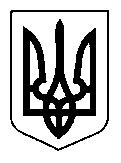 УКРАЇНАЩАСЛИВЦЕВСЬКА  СІЛЬСЬКА  РАДАГЕНІЧЕСЬКОГО  РАЙОНУ  ХЕРСОНСЬКОЇ ОБЛАСТІ РІШЕННЯСХХХ  СЕСІЇ   VІІ СКЛИКАННЯвід   23.10.2020 р.   №  2658_Про внесення змін та доповнень до Програми соціально – економічного і культурного розвитку Щасливцевської сільської ради на 2020 рік.        Керуючись статтею 26 Закону України «Про місцеве самоврядування в Україні», сесія сільської  радиВИРІШИЛА:Внести зміни в пункт 2 розділу «Благоустрій села» Програми  соціально-економічного  і  культурного розвитку Щасливцевської сільської ради на     2020 рік  за та викласти в наступній редакції:2.Внести зміни в пункт 6 розділу «Благоустрій села» Програми  соціально-економічного  і  культурного розвитку Щасливцевської сільської ради на     2020 рік  за та викласти в наступній редакції:Контроль за виконанням рішення покласти на постійну депутатську комісію  з питань бюджету, управління комунальною власністю.             Сільський  голова                                                            В. ПЛОХУШКОПерелік заходівВиконавціТермін виконанняОбсяги та джерела фінансуванняОбсяги та джерела фінансуванняОбсяги та джерела фінансуванняПерелік заходівВиконавціТермін виконанняВсього тис.грнМісцевий бюджет тис.грнІнші джерела фінансу-вання1234562. Розробка проекту водопостачання,  будівництво та реконструкція водопровідної мережі в с. Генічеська ГіркаВиконавчий комітетПротягом року3000,03000,0Перелік заходівВиконавціТермін виконанняОбсяги та джерела фінансуванняОбсяги та джерела фінансуванняОбсяги та джерела фінансуванняПерелік заходівВиконавціТермін виконанняВсього тис.грнМісцевий бюджет тис.грнІнші джерела фінансу-вання1234566. Придбання для  КП «Комунсервіс» автобусу, трактору та іншої техніки Виконавчий комітетПротягом року6000,06000,0